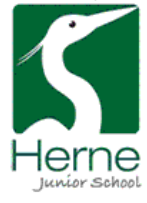 Year 6 Recommended Reading ListClassics:Barrie, J. M.                       Peter Pan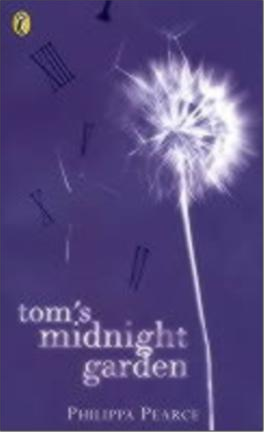 Burnett, F Hodgson            The Secret GardenCarroll, Lewis                     Alice’s Adventures in WonderlandDann, Colin                        Animals of Farthing WoodGallico, Paul                       The Snow Goose Hoban, Russell                  The Mouse & his Child Kipling, Rudyard                Jungle Stories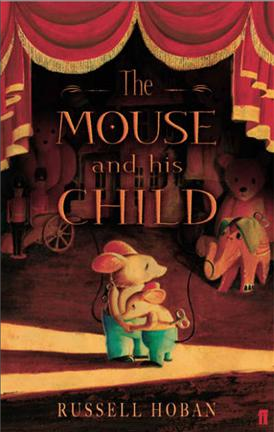 Lewis, C. S.                        Chronicles of NarniaLofting, Hugh                     Doctor Dolittle StoriesLondon, Jack                     The Call of the Wild; White FangMasefield, John                  Box of Delights 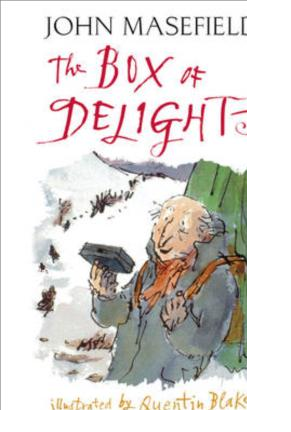 E. Nesbit                           Five Children & It Pearce, Philippa                 Tom’s Midnight Garden Sewell, Anna                      Black Beauty Streatfield, Noel                  Ballet ShoesGreat Stories:Aiken, Joan                        Wolves of Willoughby Chase (series) Almond, David                   Skellig; The Fire EatersBlackman, Malorie             Dangerous Reality; Forbidden GameColfer, Eoin                        Artemis Fowl (series) Corder, Zizou                     Lionboy (series)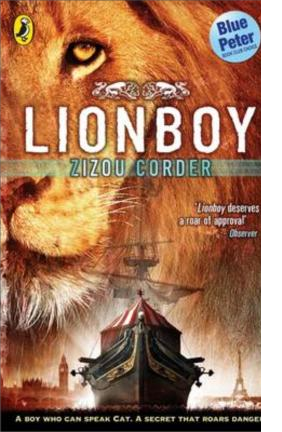 Doherty, Berlie                   Daughter of the Sea; The Sailing Ship TreeFine, Anne                         Charm School; Madame DoubtfireFunke, Cornelia                 InkheartGaiman, Neil                      Coraline, The Graveyard Book Garner, Alan                      The Weirdstone of Brisingamen Gibbons, Alan                    The Shadow of the Minotaur Golding, Julia                     Cat Royal (series)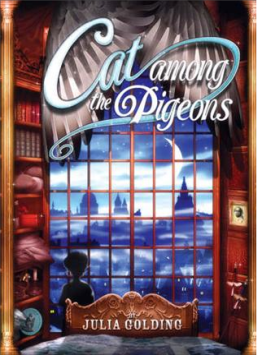 Higson, Charlie                  Young Bond (series) Horowitz, Anthony              Alex Rider (series)Ibbotson, Eva                     The Secret Platform 13; Monster MissionJones, Terry                       The Saga of Eric the VikingKemp, Gene                       The Turbulent Term of Tyke Tyler Lively, Penelope                The Ghost of Thomas Kempe McCaughrean, Geraldine   Peter Pan in Scarlett; The Odyssey Morpurgo, Michael             Shadow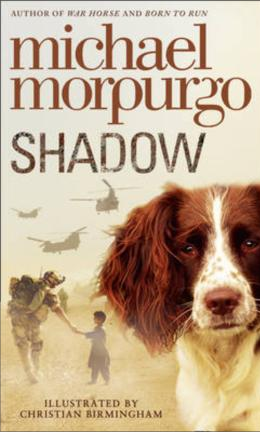 Naughton, Bill                    The Goalkeeper’s Revenge & Other StoriesO’ Brien, Robert                 Mrs Frisby & the Rats of NimhNimmo, Jenny                    Children of the Red KingPaver, Michelle                  Chronicles of Ancient Darkness (series) Pennac, Daniel                  Dog; The Eye of the Wolf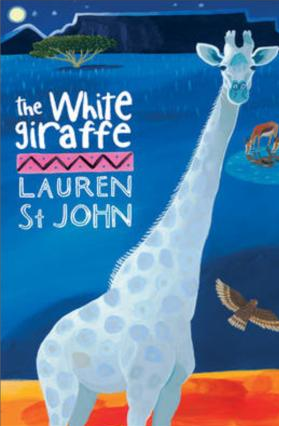 Pullman, Philip                   The Tiger in the Well (series) Reed, Anthony		       Baker Street Boys (series)Riodan, Rick                      Percy Jackson (series)Sachar, Louis		        HolesSaid, S. F.                          Varjac PawSt. John, Lauren                The White Giraffe Stewart and Riddle            Edge Chronicles Wilson, Jacqueline             The Lottie ProjectHistorical:Bawden, Nina                    Carrie’s War; The Peppermint PigBreslin, Theresa                 Across the Roman Wall; Whispers in the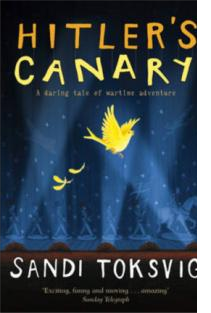 GraveyardBuckley-Archer, Linda        Gideon the CutpurseCavendish, Grace              Lady Grace Mysteries: A is for AssassinCooper, Susan                   King of Shadows (about Shakespeare); TheDark is Rising (series) Doherty, Berlie                   Street Child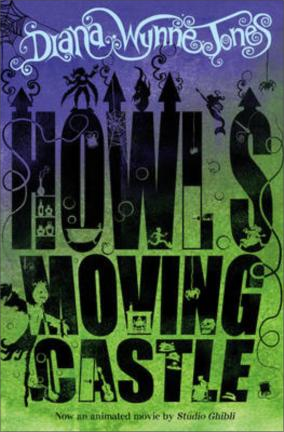 Farmer, Penelope              Charlotte SometimesMagorian, Michelle             Goodnight Mr. TomNewberry, Linda                 Blitz Boys; Flightsend; Ice Cat Paton Walsh, Jill                The Dolphin Crossing Serraillier, Ian                     The Silver SwordToksvig, Sandy                  Hitler’s Canary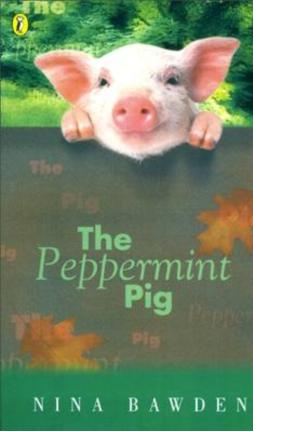 Various                               My Story (series)Westall, Robert                  The Kingdom by the SeaWynne-Jones, Diana         Howl’s Moving CastleFunny:Gleitzman, Morris               Worry WartsLandy, Derek                     Skulduggery Pleasant (series)Pratchett, Terry                  The Amazing Maurice & his Educated RodentsTemperley, Alan                 Harry and the Wrinklies; Harry and theTreasure of Eddie Carver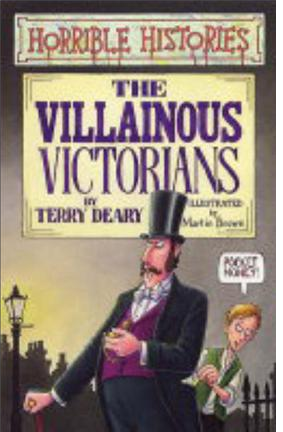 Walliams, David                 The Boy in the Dress and other titlesSport:Freedman, Dan                  Jamie Johnson (series)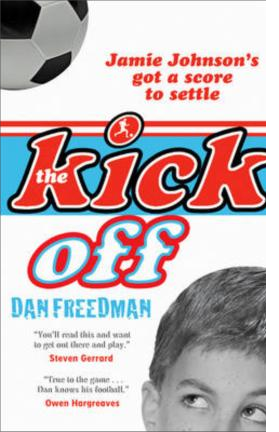 Palmer, Tom                      Foul Play (Football detective series)Non-Fiction:Deary, Terry                       Horrible Histories (series)Farman, John                     The Very Bloody History of BritainGrogan, John                     Marley & MeWilliams, Marcia                 Mr William Shakespeare’s PlaysUseful websiteswww.lovereading4kids.co.uk www.achuka.co.uk www.booktrustchildrensbooks.org.uk